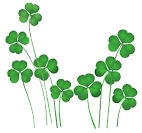 SOUTH CHURCH PRESCHOOL NEWSLETTERMARCH 2023Dear Parents,Spring is right around the corner, and our teachers are working on fun activities and curriculum for all our students, as the students continue to grow and reach their March benchmarks.  We are thrilled to have been able to use our playground more this winter because of the warmer temperatures. Hopefully March will continue be the same weather wise. Please remember to dress your child in layers for the changing temperatures.We have lots of nature, science and creative activities planned for March. We will continue to reinforce our skills as we begin our final stretch of the school year.  March is the month that our students make their biggest strides, it is a rewarding time for both developmental and academic growth.Teachers are also preparing for parent/teacher conferences which are held in both March and April. Your Head Teachers will be reaching out to set up a parent teacher conference schedule.  These meetings will be in-person.  If a parent cannot attend an in-person meeting, then your Head Teacher can set up a phone call, facetime or zoom session.We enjoyed our 3-day and 2-day Winter Social Events where our little ones performed all their winter songs for you.  We thank all our families for attending and participating in our little production. It was a wonderful experience for all of us at SCPS. We look forward to more exciting springtime events to come!SCPS March Curriculum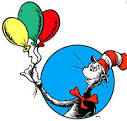 Fun with Dr. SeussWacky Wednesday Fun One Fish, Two Fish, Red Fish, Blue FishSt. Patrick’s Day / Loveable LeprechaunsRainbows / Light / Color Science / Water CycleStepping into Spring    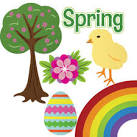 Chicks and Bunnies	SCPS GYM OBSERVATION DAY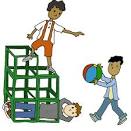 Parents are invited to come into the preschool and observe their child participating in fun gross motor activities with Mrs. Wegner in gym class. 5-Day Class	Tuesday, March 14th (more information to come)4-Day Classes	Wednesday, March 15th (more information to come) Please watch your weekly updates regarding individual gym observation class schedules. Proper clothing and sneakers or rubber soled shoes work best on gym activity days.UPCOMING SPECIAL EVENTS*GUEST READERSWe have begun our parent reader schedule and it has been very enjoyable for both the students and the teachers. Thank you to all those parents who have already signed up. There are still plenty of spots left for those families who would like to participate. We look forward to seeing you at our preschool! *PRESCHOOL LIBRARY ART SHOWSouth Church Preschoolers will have their art on display at the Welles-Turner Memorial Library Children’s Department on Sunday, March 19, 2023, from 2:00pm to 3:30pm (Snow Date: March 26). Preschool artists and their families are invited to come and view your child’s artwork and attend a special story time. Refreshments will be served. If you plan to join, please call 860-652-7718 after March 5th to reserve your spot in either the 2pm or 3pm story time.**Please Note: If you are unable to attend the art show reception your preschooler’s artwork will be on display at the library throughout the month of March. (See attached flyer for more information)Parking Lot and Outside Safety for your ChildrenParents,We are asking to PLEASE monitor your children when outside the preschool and when walking in the school parking lot.Drivers should be mindful that parents have little ones in the parking lot and little ones coming and going from the preschool front ramp.Help us work to keep all the students who attend our preschool, as well as their siblings and families, safe. Thank You!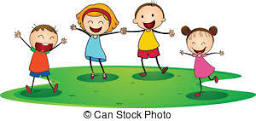 Reminder for our 2-Day Class and 3-Day ClassPlease be sure to inform your Head Teacher if you have any interest in extending your child’s school day if you have not done so already.MARCH MADNESSMarch is the month that students begin to make giant strides in their development.  You will see this at home as well.  It is a turning point for many of our students. Teachers use this time to reinforce skills they will need for kindergarten down the road.  There is more emphasis on:*Independence with personal hygiene, collecting their belongs, and personal   hygiene as well as putting on their own coats and accessories and stretching circle time activities.*Leadership Skills *Phonic Sounds and Language Skill Building*Pencil Grip*Letter Recognition*Number Practice and RecognitionStudents may seem a bit more tired when they get home.  It can be hard work building these types of skills.  Each individual class will be at different stages of development and all activities will continue to be age appropriate. The children do feel good about themselves as they continue to reach these types of goals each day.  Parents can help us by encouraging these skills at home in a gentle and /or playful way.Thank You to all our families for your generosity!PARENT-TEACHER CONFERENCES AND ACHIEVEMENT REPORTSHead Teachers are preparing for Parent/Teacher Conferences that will be happening in both March and April at South Church Preschool.This month, both our 4-Day Classes will have scheduled parent/teacher conferences.  Your Head Teachers will be reaching out to schedule times and dates with you shortly.Next month, our 5-Day Class will have scheduled parent/teacher conferences.  Your Head Teachers will be reaching out to schedule times and dates with you shortly. *EACH FAMILY WILL RECEIVE A WRITTEN ACHIEVEMENT REPORT PRIOR TO THEIR IN-PERSON CONFERENCE. THIS ACHIEVEMENT REPORT COVERS THE FOLLOWING:COGNITIVE SKILLSSOCIAL/EMOTIONAL SKILLSPHYSICAL SKILLS – FINE MOTOR/GROSS MOTORLANGUAGE DEVELOPMENTADDITIONAL COMMENTS FROM THE TEACHERS REGARDING PROGRESS AND FALL PLACEMENTS*Parents should bring any questions or concerns regarding their child to the   parent/teacher conference. All conferences will be held in the church building Room 101. In our 3-Day Class and our 2-Day Class Each family will receive a Written Achievement Report for their child covering the subject matter listed above. Head Teachers will only be doing in person parent/teacher conferences upon specific request for both these sessions.______________________________________________________________We look forward to continuing our work with all our 			students and families in the months to come!The Staff at South Church Preschoolwww.southchurchpreschool.org			    SCPS # (860) 430-6734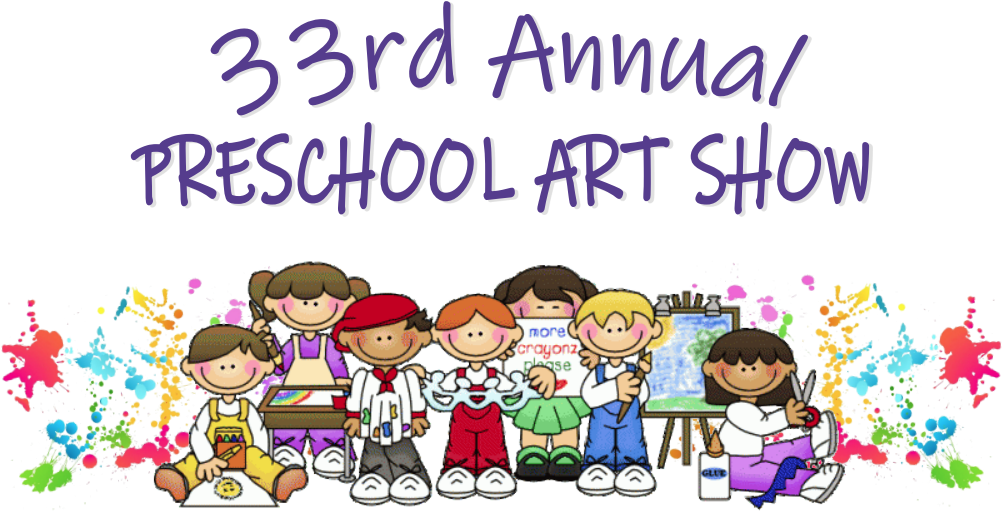 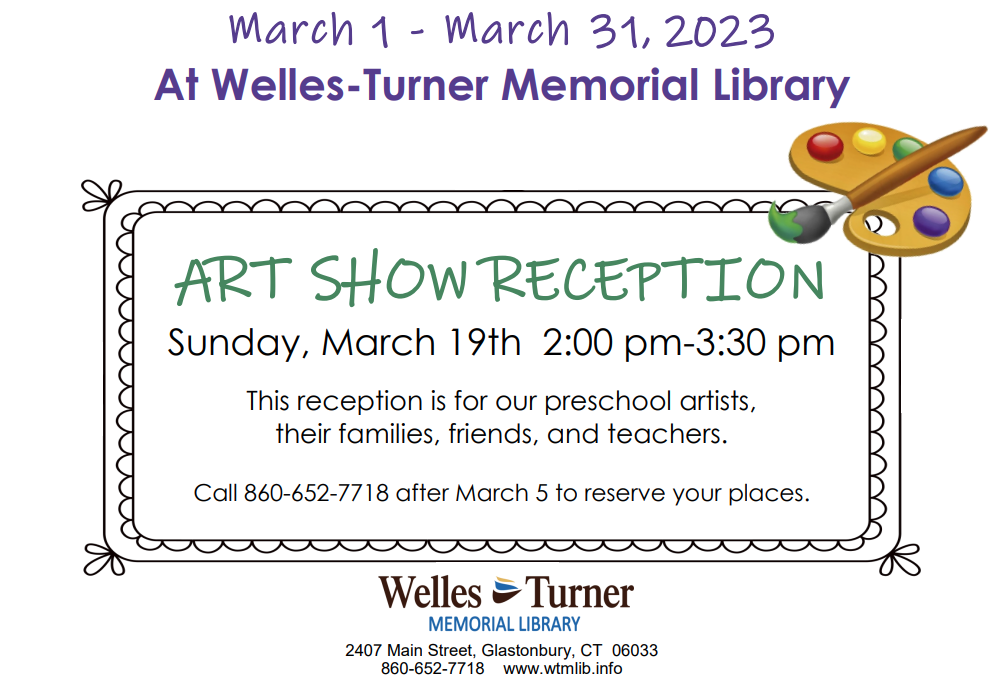 Music with Mrs. Kathye4-Day Classes		3/203-Day Class		3/225-Day Class 		3/232-Day Class		3/24Reminder to ALL4th Quarter Tuition Payment is Due Promptly by April 1st.Donations:Kid Themed Band AidsCotton BallsColored Tissue Paper White Tissue PaperNapkinsWet WipesRecycled Yogurt Cups 